Муниципальное образовательное бюджетное  учреждение дополнительного образования детей  Дворец детского творчестваОБРАЗОВАТЕЛЬНЫЙ ПРОЕКТАвтор проекта: Карповская Ю.А.педагог дополнительного образования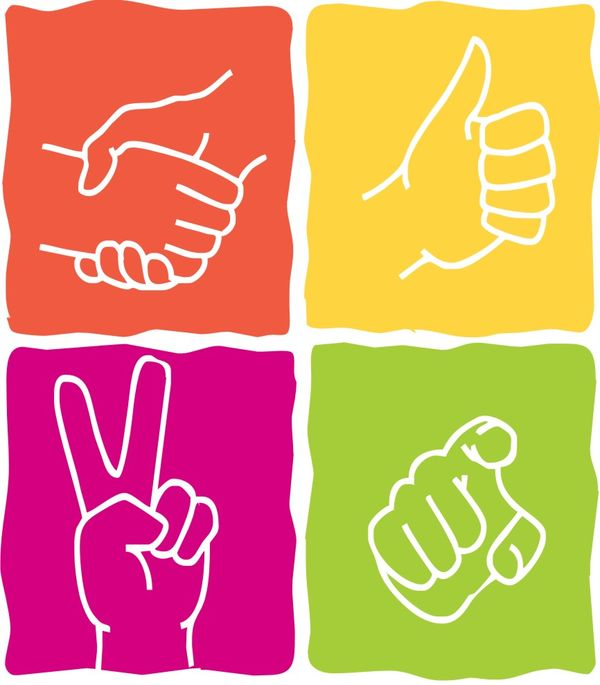 г.Гаврилов-Ям, 2011гΙ. ПАСПОРТ ПРОЕКТА (ПРОГРАММЫ)Название проекта: «Даешь молодежь» Сведения об организации:Краткая информация о  проекте:Информация об участниках проекта:Руководитель проекта (программы):Участники проекта (программы): Дополнительная информация:История реализацииНаиболее важные публикации и достижения:ΙΙ. АКТУАЛЬНОСТЬ ПРОГРАММЫ        Для современного общества актуальна потребность в социально – активной позиции детей и молодежи. В условиях модернизации образования на первое место выходит проблема  формирования позитивных качеств (лидерских качеств)  личности ребенка, через включение его в различные виды деятельности.  В настоящее время решение этой проблемы возможно через систему детских общественных или творческих объединений для того, чтобы подрастающее поколение в будущем  могло бы взять на себя ответственность за решение различных проблем. 	Формирование активной позиции – это формирование позитивного отношения к жизни, развитие способности рефлектировать, умения организовывать людей, навыков решения проблем с помощью единомышленников.	 Период детства и юности – время становления личности, а неповторимой, яркой личности может помочь проявиться коллектив сверстников. Склонность детей и подростков к общению при отсутствии подобного коллектива, толкает их в группировки, многие из которых имеют асоциальную направленность. Современные дети раньше осознают безграничную свободу выбора. Они такие разные с виду, но такие одинаковые, по сути. Всех их объединяет желание быть значимыми для себя и для других. А еще подросткам важна конкретная деятельность, благодаря которой они могут проявить себя, найти свое место, самореализоваться. Именно в этой деятельности играют огромную роль досуговые, молодежные объединения и организации, так как деятельность таких объединений  наполнена разнообразными коллективными, творческими, полезными и общественными делами, направленными на пользу общества, малой родины, Отечества.Детские творческие, образовательные объединения вносят  неоценимый вклад в разностороннее развитие учащихся.  Такие  объединения  по своей сути являются школой общественной жизни, так  деятельность объединений  создает возможность содержательного насыщения свободного времени ребенка, дает реальную возможность  ее участнику научиться выбору, сформировать свой интерес. Здесь царит особый дух творчества и самостоятельности, а самое главное, что подростки в таких объединениях духовно – нравственно  закаливаются. А душа молодого человека сегодня – это можно сказать, то стратегическое поле, на котором  происходит борьба за будущее России.  А наше время – время крупных перемен в России – возвращает понятию «активная жизненная позиция» его первоначальный смысл. Процесс воспитания активности, подготовки лидеров, вожатых строится на основе сотрудничества и взаимного уважения. Только на этих основах закладывается фундамент социальной инициативы, способности работы с человеком и для человека.              «Молодежь.RU» - это творческое объединение старшеклассников, работающих по  социально-образовательной программе, рассчитанной на 3 года обучения.	Формирование лидеров в обществе не может быть стихийным процессом. Этот процесс необходимо организовать, учитывая потребности подрастающего поколения  в проявлении инициативы и желании самореализоваться. 	Возрастные особенности старших школьников предполагают формирование лидерских качеств, которые проявляются как средство самоутверждения и самоопределения личности. Лидерская позиция может быть реализована более эффективно в том случае, если старшеклассники уже обладают определенными знаниями, умениями и навыками, а также,  если обеспеченно развитие их лидерских качеств.   В этом возрасте  наиболее ярко выражена социальная активность старшеклассников, которая заключается в мотивации к деятельности  и социально значимым делам           Основными формами организации деятельности по данной программе является игра и общение, которые позволяют подростку ощущать себя полноправным субъектом деятельности, проявлять свойственную этому возрасту самостоятельность, инициативу, творческую активность.Осваивая  материалы занятий, дети смогут  понять значение лидера в коллективе, роль организатора, руководителя конкретной группы, ознакомиться  с механизмом развития качеств самостоятельности, инициативы,  самоуправления, проявить свои творческие  возможности в коллективной деятельности.       Детей на Земле больше, чем взрослых. Мир принадлежит им в большей степени, чем нам, а будущее Планеты - только для них. В глазах ребенка – завтрашний день России, завтрашняя судьба человечества. Вот почему Российская национальная идея воспитания подрастающего поколения включает три составные части: физическое, интеллектуальное и личностное здоровье. В решении данной проблемы роль педагогов  весьма значительна: вернуть детям детство, в котором радостное образование и воспитание, здоровый образ жизни и социальная зрелость станут главным содержанием их свободного времени. Интерес к детству, детям, ко всему, что с ними происходит, плюс желание дарить им свою любовь, и есть мотив, побуждающий человека к работе вожатым. Именно из таких заинтересованных людей вырастают со временем мастера вожатского дела, подлинные виртуозы, волшебники и мастера игры.  	Именно на это и нацелена программа творческого объединения старшеклассников «Молодежь. RU».   Она  не имеет одного  четко обозначенного профиля, учебного предмета, направления деятельности.  Отличительной чертой ее является воспитывающий характер, то есть решающий в приоритете собственно воспитательные задачи. Обучение детей методике игровой деятельности основывается на основных функциях и предназначениях игры. Знания, приобретенные на занятиях, имеют большую практическую и социальную значимость для воспитанников. В перспективе учащиеся ориентированы на поступление в Училище культуры, ЯГПУ специальность «Работа с молодежью» и другие учебные учреждения.                                           ΙΙΙ.  ЦЕЛИ И ЗАДАЧИ:ЦЕЛИ:Содействие к формированию   социальной активности у старшеклассников.Создание условий для  развития лидерских качеств, формирования знаний и умений по самоорганизации и организации досуга других.Достижение  поставленных целей связывается с решением следующих задач.ЗАДАЧИ:Обучающие:Формирование системы знаний и умений, составляющих основное содержание теории лидерства (понятие, стили, принципы, типология, способы деятельности)Формирование практических умений по организации коллективной  творческой деятельности, психологии общения, технологии социального и творческого проектирования.Обучение подростков  навыкам и умениям организаторской деятельности.Развивающие:Развитие творческого, культурного, коммуникативного потенциала старшеклассников.Развитие лидерских качеств личности.Создание условий для творческого развития и самореализации подростков через приобщение их к  общественной  деятельности Создание благоприятных условий для развития и раскрытия способностей каждой отдельной личности в разных видах деятельности.Воспитательные:Содействие формированию активной жизненной и  гражданской позиции молодежи.Приобщение подростков к социально значимой деятельности. Формирование ценностных основ нравственности, поведенческих норм  в условиях уважения к правам и свободам человека .         В основе решения задач лежит сознательное выявление и утверждение личностью своей позиции в различных жизненных ситуациях, то есть её самоопределении. По - этому приоритетной целью программы является организация жизнедеятельности, обеспечивающей раскрытие и развитие личностных потенциалов старшеклассников, стимулирующей социальную активность. Таким  образом, вся работа с ребятами направлена на создание условий по формированию готовности к самоопределению по деятельностному основанию.Готовность к самоопределению представляет собой сложный синтез компонентов. К ним относятся:Когнитивный (наличие знаний о предстоящей деятельности, её целях и понимание её значимости);Процессуальный (наличие умений эффективно, целесообразно осуществлять деятельность);Деятельностный (систематическое участие объекта в деятельности);Эмоциональный (отношение личности к собственному участию в данном виде деятельности). В отличие от лидерских программ данный проект представляет синтез  школы общения,  тренинговых   программ, большой практической деятельности и получения допрофессиональной подготовки. Результаты его направлены на развитие коммуникативных навыков, повышение психологической и эмоциональной устойчивости личности подростков,  расширение их знаний, умений и навыков в организаторской деятельности.ΙV. РУКОВОДСТВО И КОНТРОЛЬ  ЗА ВЫПОЛНЕНИЕМ ПРОЕКТА (ПРОГРАММЫ) на 2011-2012 учебный годV.  СМЕТА РАСХОДОВ НА РЕАЛИЗАЦИЮ ПРОЕКТА (ПРОГРАММЫ)VΙ. ПРЕДПОЛАГАЕМЫЕ РЕЗУЛЬТАТЫ РЕАЛИЗАЦИИ ПРОЕКТА И ВОЗМОЖНОСТИ ИХ ИСПОЛЬЗОВАНИЯВ результате реализации данного проекта подростки имеют возможность:ПОВЫСИТЬ:уровень социальной активностиуровень  профессиональной ориентацииОВЛАДЕТЬ:навыками и умениями разработки и реализации социального и творческого проектаценностными основами нравственности, поведенческих норм в условиях уважения  к правам и свободам человекаПРЕОБРЕСТИ:навыки лидерского поведения, организаторских умений, коллективной и творческой деятельности практические знания и умения по организации работы вожатых, методике коллективной творческой деятельности, этике и психологии общения, технологии социального и творческого проектирования, игровые и организаторские технологии, а именно: Проективные (планирование коллективной и индивидуальной работы с детьми в отряде, планирование собственной деятельности)Конструктивные (разработка  творческих воспитательных игр и дел)Организаторские (организация работы в группе, организация жизнедеятельности в отряде)Коммуникативные (сотрудничество  и взаимодействие  с детьми, подбор индивидуального подхода к ребенку)Аналитико-рефлексивные  (анализ педагогической ситуации, проведение рефлексии)Возможные ФОРМЫ дальнейшего использования полученных результатов:Организация практики в рамках образовательной программы (участие в культурно-массовой деятельности)Трудоустройство подростков в летних оздоровительных лагерях (работа вожатыми по направлению от Молодёжного центра)Уровень творческих достижений в различных конкурсах, фестивалях и пр.Участие в волонтерской деятельности (учет в волонтерских книжках)Возможность получения допрофессионального опыта и возможности дальнейшего обучения в профильных образовательных учреждениях. №Наименование мероприятия Срок  реализацииИсполнители1.Начало учебного года в Музыкальном театре, Школе раннего развития (проведение)Сентябрь 2011ТОС «Молодежь.RU»Старшая группаМладшая группа2.Торжественное вручение паспортов «Я – гражданин России»(проведение)Сентябрь, декабрь 2011гФевраль, май 2012 гТОС «Молодежь.RU»3.Концерт ко дню пожилого человека (проведение)    Октябрь 2011           ТОС «Молодежь.RU»4.Районная игра «Безопасное движение – это жизнь»(проведение)Октябрь 2011ТОС «Молодежь.RU»5.Районный конкурс игровых программ«Хорошее настроение»(участие)Октябрь 2011ТОС «Молодежь.RU»Старшая группа 6.Областной конкурс игровых программ« Хорошее настроение»(участие)Ноябрь  2011ТОС «Молодежь.RU»Старшая группа7.Областной фестиваль учащейся молодежи «Я – лидер!» (участие)Ноябрь 2011ТОС «Молодежь.RU»Старшая группа8.« Мы приглашаем друзей»День Рождение «Молодежь.RU»(проведение)Ноябрь 2011ТОС «Молодежь.RU»9. Программа «Каникулы» (проведение)Ноябрь 2011ТОС «Молодежь.RU»10.Концерт ко Дню Матери(проведение)Ноябрь 2011ТОС «Молодежь.RU»11 .«Даешь добро под Новый год»-массовки  для детей города и района,  Для Музыкального театра,Школы раннего развития (проведение)Декабрь 2011- Январь 2012ТОС «Молодежь.RU»12.Районный конкурс агитбригад «Будь здоров» (участие)Декабрь 2011ТОС «Молодежь.RU»Старшая группа13.Областной конкурс агитбригад «Будь здоров» (участие)Декабрь 2011ТОС «Молодежь.RU»Старшая группа14.Праздничные программы  к 23 февраля и 8 марта(проведение) Февраль – Март 2012ТОС «Молодежь.RU»15.Программа «Каникулы» (проведение)Март 2012ТОС «Молодежь.RU»16.Районная интеллектуально- познавательная программа для старшеклассников «Правовой меридиан» (проведение)Апрель 2012 ТОС «Молодежь.RU»17.Областной фестиваль добровольческих отрядов «Дорогою добра»(участие)Апрель 2012ТОС «Молодежь.RU»Старшая группа18.Выпускной бал в ДДТ(проведение)Май 2012ТОС «Молодежь.RU»№п/пНаименование расходовСредства МР, необходимые для реализации проекта Средства,   привлекаемые из других источников финансирования Собственные средства организации – исполнителя проекта1.Обеспечение образовательного процесса- ноутбук /компьютер/- игровой инвентарь20 00010 0002.Организация и проведение культурно-массовых мероприятий, программ и акций различного уровня - фотокамера- музыкальное оборудование- расходные материалы- призовой фонд8 00025 00010 0005 0003.Обеспечение участия в различных форумах, конкурсах, фестивалях детского творчества - поездки, транспортные расходы- организационные взносы- оборудование и материалы10 00010 0003 0003 000ИТОГО:20 000